F.No: 2(238)/2016-Estt.                                                                                                   Date: 09-03-2017NOTIFICATION FOR ENGAGEMENT OF CONTRACTUAL POSITIONSNational Institute of Plant Health Management, Rajendranagar, Hyderabad invites applications in the prescribed format for engagement of following positions on contractual basis.  The engagement will be initially for a period of One year or till requirement of project whichever is earlier. The details of educational qualifications, experience, age and other eligibility criteria, along with application proforma are given below.  The eligible candidates for the below mentioned contractual posts will be  required to make a  power point presentation  for 15 minutes duration (on the topic of their field) followed by interview. All the candidates should carry the presentation (in CD or Pen drive) while coming for walk in interview.The above vacancies are indicative and may vary as per actual requirement SALARY: 		The desirous applicants may submit the filled-in application which is made available below along with self-attested photocopies of all the relevant documents pertaining to educational qualifications, experience, research, training, projects, testimonials, etc., and a recent passport size photograph. The applications should reach the Registrar, National Institute of Plant Health Management, Rajendranagar, Hyderabad 500 030, Telangana, before 5.00 p.m. on 03-04-2017. GENERAL TERMS AND CONDITIONS:The position is purely temporary on contractual basis and co-terminus with the project or one year from the date of joining, whichever is earlier.  NIPHM will not be held responsible to give regular appointment after expiry of the term.  The date & time of Interview will be communicated to the shortlisted candidates through e-mail.The candidates have to produce all the original certificates / documents at the time of Interview.  Failure to bring the same will render ineligible to attend PPT & Interview.No TA/DA will be admissible for attending the interview.Age limit will be reckoned as on the date of Interview.“Relaxation of upper age limit in respect of reserved categories such as SC/ST/OBC/PHE/Ex-servicemen etc., as per GOI orders.  (in terms of G.I., Dept. of Per. & Trg., Notfn. No. 15012/6/98- Estt. (D), dated 21st December, 1998.   OBC candidates have to enclose caste certificate as per GOI norms for claiming age relaxation.Self-attested copies of all educational qualifications along with experience, age relaxation certificates are required to be submitted invariably.  Age and educational qualifications may be relaxed in exceptional cases by the Director General. NIPHM.Candidates applying for above positions shall be required to stay in the quarters if allotted or within 3 km radius of NIPHM.An amount equivalent to one month pay will be deducted in three equal installments i.e. @ 1/3rd pay per month from first three months’ salary as caution deposit. This amount will be refunded to the candidate only on successful completion of notice period obligations. The decision of the Competent Authority will be final in this regard.Candidates applying for Pesticide Management Division posts will be required to work in Shift system.Candidates may submit a declaration stating that they are willing to be considered for a lower position in case their application for the applied position is found ineligible or if not been shortlisted for a further scrutiny.  No correspondence will be entertained with the non-shortlisted or non-selected candidates.The above vacancies are indicative and may vary as per actual requirement.REGISTRAR		P R O F O R M AAPPLICATION FOR THE POST OF RA / SRF / JRF on Contractual Basis(please tick appropriate post of applying)1. 	Name 					:    	(in Block letters)2.	Father’s/Husband Name		:3.   	Date of Birth (in Christian era)	:4.  	Age					:  Years…………..Months…………..Days…..………(as on last date for submission of application)5.  	ADDRESS FOR CORRESPONDENCE	:Present 			:Permanent			:Email ID			: 1.  2. Mobile				:Phone No. (STD/ISD code)	:EDUCATIONAL QUALIFICATIONS:-7.  Details of employment in the chronological order in the table indicated below. Enclose a separate sheet, duly authenticated by your signature, if the space below is insufficient.Page No. 1 / 28. Additional information, if any, which you would like	:        to mention in support of your suitability for the post.       (This among other things may provide information with regard to8 (a) Additional academic qualifications			:8 (b) Professional training				:8 (c) research publications and reports and special projects	:8 (d) Awards/scholarship/official appreciation		:8 (e) affiliation with professional bodies/institutions/societies and 	:8 (f) any other information.				:      (enclose a separate sheet if the space is insufficient)9.  Whether belongs to SC/ST/OBC/OC/        PH/EX-Serviceman (Proof to be enclosed)        as per GOI norms					:10.  I certify that particulars furnished above are true.  11. I am willing to stay in the quarters if allotted or within 3 km radius of NIPHM.12. I am also willing to be considered for a lower   post in case my application for the applied post is found ineligible or not shortlisted for further scrutiny.  (Optional)	:	SELF DECLARATIONI________________________________ Son/Daughter of Sh._____________________________ hereby declare that the information given above and in the enclosed documents is true to the best of my knowledge and belief and nothing has been concealed therein. I am well aware of the fact that if the Information given by me is proved false/not true, I will have to face the punishment as per the law. Also, all the benefits availed by me shall be summarily withdrawn and I may be terminated from the services without assigning any reasons.Date	:			 		              		Place	:							SIGNATURE OF CANDIDATE
Page No. 2 / 2राष्‍ट्रीय वनस्‍पति स्‍वास्‍थ्‍य प्रबंधन संस्‍थानNational Institute of Plant Health ManagementDepartment of Agriculture, Cooperation & Farmers WelfareMinistry of Agriculture & Farmers WelfareGovernment of India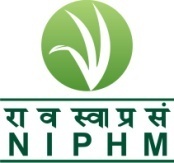 Telephone: 9140-24015374E-mail: niphm@nic .inTele-Fax:  9140-24015346Telephone: 9140-24015374E-mail: niphm@nic .inTele-Fax:  9140-24015346Rajendra NagarHyderabad – 500 030http://niphm.gov.inSl.No.Name of the PositionNo. ofPostsLast date for submission of application1Senior Research Fellow (Pesticide Management)Pesticide Management Division02Before 5.00 p.m. on03-04-20172Junior Research Fellow (Pesticide Management)Pesticide Management Division02Before 5.00 p.m. on03-04-2017Sl.No.Name of the PositionEssential qualificationsMaximumAge limit(as on last date for submission of application)1Senior Research Fellow (Pesticide Management)Pesticide Management Division – 2 PostsMaster’s degree in Agricultural Chemicals / Agricultural Chemistry / Organic Chemistry / Analytical Chemistry / Environmental Science / Environmental Chemistry / Entomology / Plant Pathology / Microbiology / Biological Control with any one of the following:4 years / 5 years of Bachelor’s degree and with minimum working experience of one year preferably in pesticide analysis or handling of chromatographic equipment.(OR)3 years Bachelor degree and 2 years Master’s degree with NET qualification, with minimum working experience of one year preferably in pesticide analysis or handling of chromatographic equipment.(OR)Master’s degree with PGDPHM with Pesticide Management specialization.(OR)3 years Bachelor degree and 2 years Master’s degree with minimum working experience of two years in pesticide analysis or handling of chromatographic equipment.35 for Men & 40 for Women2Junior Research Fellow (Pesticide Management)Pesticide Management Division – 2 PostsMaster’s degree in Agricultural Chemicals / Agricultural Chemistry / Organic Chemistry / Analytical Chemistry / Environmental Science / Environmental Chemistry / Entomology / Plant Pathology / Microbiology / Biological Control.30 for Men & 35 for WomenSenior Research Fellow (SRF)  For Candidates with NET qualification, Rs. 25000/- per month + HRA as applicable for 1st and 2nd year. Rs. 28000/- per month +  HRA as applicable for 3rd  year.For Other candidates, Rs. 16,000/- per month + HRA as applicable.Junior Research Fellow (JRF)Rs. 12,000 per month +  HRA as applicable.QUALIFICATIONYEARUNIVERSITYCLASS & % OF MARKSREMARKS(Awards if any)Office/Instt./OrganisationPost heldFromToScale of pay andbasic pay thereinNature ofdutiesperformed